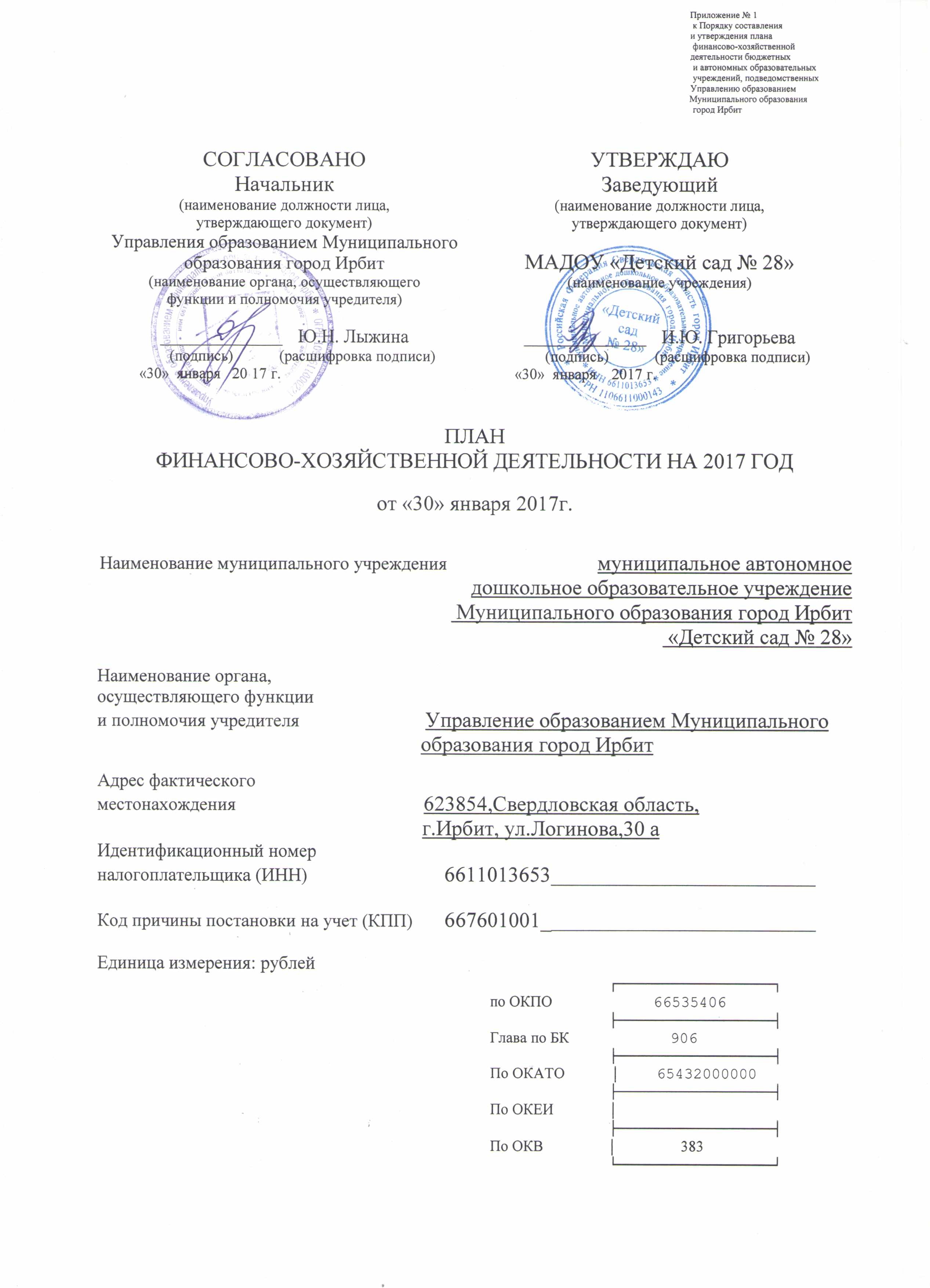 1. СВЕДЕНИЯ О ДЕЯТЕЛЬНОСТИ МУНИЦИПАЛЬНОГО УЧРЕЖДЕНИЯ1.1. Цели деятельности муниципального образовательного учреждения в соответствии с федеральными законами, иными нормативными правовыми актами и уставом учреждения.Основные цели деятельности Учреждения:- создание условий для реализации гражданами Российской Федерации гарантированного государством права на получение общедоступного и бесплатного дошкольного образования направленного на:-  разностороннее развитие  детей дошкольного возраста с учетом их возрастных и индивидуальных особенностей;- формирование общей культуры детей дошкольного возраста;- развитие физических, интеллектуальных, нравственных, эстетических и личностных качеств детей дошкольного возраста;- формирование предпосылок учебной деятельности детей дошкольного возраста;- сохранение и укрепление здоровья детей дошкольного возраста;- коррекция нарушений развития различных категорий детей с ограниченными возможностями здоровья, оказание им квалифицированной психолого-педагогической помощи;- оказание методической, психолого-педагогической, диагностической и консультативной помощи родителям (законным представителям) по вопросам воспитания, обучения и развития детей.1.2. Виды деятельности муниципального образовательного учреждения, относящиеся к его основным видам деятельности в соответствии с уставом учреждения.Учреждение  осуществляет следующие основные виды деятельности:- предоставление общедоступного бесплатного дошкольного образования по основной общеобразовательной программе – образовательной программе дошкольного образования;- реализация адаптированных основных общеобразовательных программ дошкольного образования для детей с ограниченными возможностями здоровья;- предоставление дополнительного образования в Учреждении;- реализация дополнительных  общеобразовательных программ, как на платной, так и на бесплатной основе;- осуществление присмотра и ухода за детьми; - организация питания воспитанников;- организация охраны здоровья воспитанников.1.3. Наименование и реквизиты приказа учреждения об утверждении перечня платных услуг (работ), относящихся в соответствии с уставом учреждения к его основным видам деятельности, предоставление (выполнение) которых для физических лиц осуществляется на платной основе, и размера платы за услуги (работы).Приказ № 166 от 01.09.2016 г. «Об организации работы по оказанию платных образовательных услуг» Приказ № 167 от 01.09.2016 г. «О предоставлении платных образовательных услуг»Учреждение вправе осуществлять за счет  средств физических и (или) юридических  лиц платные образовательные и иные услуги, не предусмотренные муниципальным заданием, на одинаковых  при оказании  одних и тех же услуг условиях. Порядок и условия оказания платных образовательных услуг регламентируются  Положением о  платных  образовательных и иных услугах, утвержденного в установленном порядке.Учреждение обязано обеспечить оказание платных образовательных услуг в полном объеме в соответствии с дополнительными общеразвивающими программами и условиями договора об образовании, заключаемом при приеме на обучение за счет средств физического и (или) юридического лица (далее – договор об оказании платных образовательных услуг).Учреждение имеет право оказывать платные образовательные услуги,  не финансируемые из бюджета Муниципального образования город Ирбит, по следующим направлениям:- физическая культура и здоровье (услуга по организации развития детей в возрасте до 3 лет; услуга по организации физического развития  и укрепления здоровья: баскетбол, спортивная гимнастика, лыжи, фитболл, занятия спортивной аэробикой, коррекция осанки и плоскостопия, шахматная секция, тренажёрный зал «Тропинка здоровья», спортивная секция по развитию физических качеств, лечебное питание – кислородный коктейль «Вкусняшка», вариативное меню);- познавательно-речевое развитие (услуга по организации развития и подготовки детей к школе: «Букварёнок» (обучение детей чтению), «Считалочка» (подготовка по математике); услуга по организации развития детей в возрасте до 3 лет, адаптационная группа «Малыш», развивающие занятия по технологии Монтессори (для детей от 1,5 до 3 лет), школа раннего развития ребёнка; услуга по организации индивидуальных занятий на базе детского сада по развитию речи, математике, подготовке к обучению грамоте, познавательному развитию, конструированию и моделированию, изобразительной деятельности, ознакомлению с окружающей средой; услуга по организации занятий по адаптации детей в компьютерной среде; услуга по организации компьютерных игр в обучении детей 4 – 7 лет; услуга по организации оказания логопедической помощи: диагностика, коррекция звукопроизношения, дополнительные занятия по коррекции речи; услуга по организации обучения иностранному языку; услуга по организации логоритмики для детей с нарушением речи; репетиторство с воспитанниками другого образовательного учреждения; объединение по работе с одарёнными детьми по технологии Воскобовича «Маленький гений», риторика для малышей);- художественно-эстетическое развитие (услуга по организации развития детей в возрасте до 3 лет, услуга по организации музыкально-ритмических занятий, хореография, услуга по организации музыкально-фольклорных студий, театральной студии, вокальной студии, услуга по организации обучения игре намузыкальных инструментах, услуга по организации кружка по художественно-ручному труду: оригами, пластилинография, бисероплетение, услуга по организации изостудии, студии художественного конструирования, студия детского творчества, лего-технологии);- социально-личностное развитие (услуга по организации развития детей в возрасте до 3 лет, услуга по организации оказания психологической помощи: диагностика, коррекция, развивающие игры с психологом «Карапуз»);- иные услуги (услуга по организации игротек, услуга по организации проведения индивидуальных занятий с детьми на дому, услуга по организации индивидуальных и массовых праздников и развлечений, проведение дня рождения ребёнка; группа с условиями комфортного (коммерческого) пребывания детей, услуга по организации сверхнормативного время пребывания ребёнка, организация групп удлинённого режима пребывания, услуга по организации адаптационных групп, групп кратковременного, субботнего, воскресного, вечернего и ночного пребывания, групп выходного дня, услуга по организации прогулочных групп, гувернерская служба, «Семейный детский сад» на базе детского сада, оказание сервисных услуг (производство фильмов, деятельность в области фотографии, использование оргтехники, парикмахерские услуги и др.)- для детей, не посещающих детский сад и их родителей (законных представителей) организуется «Мамина школа», адаптационные группы, студии и кружки по различным видам деятельности, группы выходного дня, группы по подготовке к школе.При необходимости в дошкольном образовательном учреждении могут быть организованы: семейные дошкольные группы с целью удовлетворения потребностей населения в услугах дошкольного образования в семьях. Семейные дошкольные группы могут иметь общеразвивающую направленность или осуществлять присмотр и уход за детьми без реализации основной общеобразовательной программы дошкольного образования.Услуги могут быть организованы по следующим формам:а) индивидуальные – для одного человека;б) подгрупповые – от 2 до 6 человек;в) групповые – от 7 до 20 человек.Учреждение реализует следующие платные дополнительные образовательные услуги, предоставляемые родителям (законным представителям): консультации специалистов: педагога-психолога, учителя-логопеда, учителя-дефектолога; психологические тренинги; чтение лекций по заявкам; организация посещений детьми учреждений дополнительного образования и культуры; организация прогулочных групп; проведение занятий с детьми на дому; музыкально-оздоровительные занятия; организация семейных праздников и досугов; клуб «Счастливая семья» иные услуги, не противоречащие законодательству Российской Федерации.Учреждение реализует следующие платные дополнительные образовательные услуги, предоставляемые специалистам дошкольного образования: организация семинаров на базе Учреждения; организация выездных семинаров; организация консультаций специалистами Учреждения; чтениелекций специалистами Учреждения; иные услуги, не противоречащие законодательству Российской Федерации.1.5. Общая балансовая стоимость недвижимого имущества на дату составления Плана (в разрезе стоимости имущества, закрепленного за учреждением на праве оперативного управления; приобретенного учреждением за счет выделенных собственником имущества учреждения средств; приобретенного учреждением за счет доходов, полученных от приносящей доход деятельности), - 8394141,31 рублей1.6. Общая балансовая стоимость движимого имущества на дату составления Плана – 4187923,32 рубля, в том числе балансовая стоимость особо ценного движимого имущества – 352249 рублей.1.7. Сведения о наличии государственной регистрации права Российской Федерации и права оперативного управления учреждения на недвижимое имущество.Свидетельство о государственной регистрации права 66 АЕ 854554 от 24.04.2013г.1.8. Сведения об имуществе учреждения, переданном в аренду сторонним организациям.1.9. Сведения об имуществе, арендуемом учреждением или предоставленном учреждению по договору безвозмездного пользования.Договор № 4 от 14.07.2011г. « О порядке использования закрепленного муниципального имущества на праве оперативного управления» Дополнительное соглашение № 1 от 05.02.2013г. к договору №4 от 14.07.2011г. « О порядке использования закрепленного муниципального имущества на праве оперативного управления»                                                                                                                        Таблица 1                                                                                                    к порядку составления                                                                                                    и утверждения плана                                                                                                    финансово-хозяйственной                                                                                                                                                              				     деятельности бюджетных                                                                                                     и автономных образовательных            учреждений, подведомственных                   Управлению образованием         Муниципального образования                                                            город ИрбитПоказатели финансового состояния учрежденияна  01 января   2017г.                                                                                                   							         Таблица 2                                                                                                    							          к Порядку составления                                                                                                                                                                              и утверждения плана                                                                                                                                                                              финансово-хозяйственной                                                                                                                                                              				                                                                                      деятельности бюджетных                                                                                                                                                                                  и автономных образовательных                                                                                                       учреждений, подведомственных                                                                                                          Управлению образованием                                                                                             Муниципального образования                                                                                                                                                   город ИрбитПоказатели по поступлениям и выплатам учрежденияна 30 января 2017 г.													          	Таблица 2.1                                                                                                    							         		к Порядку составления                                                                                                                                                                                           			и утверждения плана                                                                                                                                                                                           			финансово-хозяйственной                                                                                                                                                              				                                                                                          			деятельности бюджетных                                                                                                                                                                                            			и автономных образовательных                                                                                                        	     учреждений, подведомственных                                                                                                          		Управлению образованием                                                                                                    	 Муниципального образования                                                                                                                                                   		город ИрбитПоказателивыплат по расходам на закупку товаров, работ, услуг учрежденияна 30 января 2017  г.                                                                                                                           Таблица 3                                                                                                       к Порядку составления                                                                                                       и утверждения плана                                                                                                       финансово-хозяйственной                                                                                                                                                              				        деятельности бюджетных                                                                                                        и автономных образовательных        учреждений, подведомственных                      Управлению образованием     Муниципального образования                                                                                                                                                 город ИрбитСведенияо средствах, поступающих во временное распоряжение учреждения                                              на _____________________ 20__ г.                                                                           (очередной финансовый год)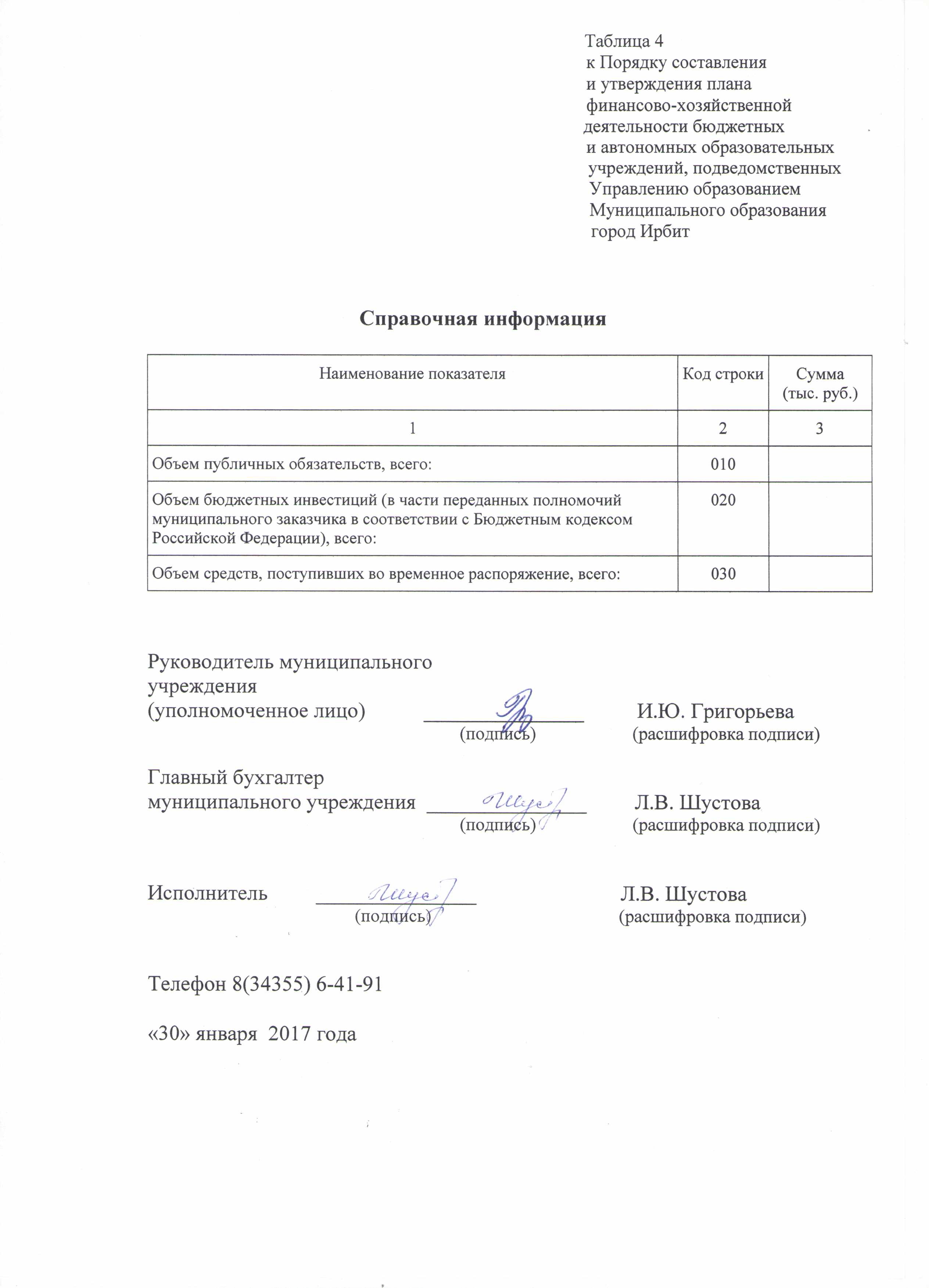 № п/пНаименование показателяСумма, тыс. руб.1231Нефинансовые активы, всего:12934,311.1из них:недвижимое имущество, всего:8394,14в том числе:остаточная стоимость3087,001.2особо ценное движимое имущество, всего:352,25в том числе:остаточная стоимость74,932Финансовые активы, всего:2.1из них:денежные средства учреждения, всегов том числе:денежные средства учреждения на счетах2.2денежные средства учреждения, размещенные на депозиты в кредитной организации2.3иные финансовые инструменты2.4дебиторская задолженность по доходам93,262.5дебиторская задолженность по расходам87,953Обязательства, всего:3.1из них:долговые обязательства3.2кредиторская задолженность:в том числе:просроченная кредиторская задолженностьНаименование показателяКод строкиКод по бюджетной классификации Российской ФедерацииОбъем финансового обеспечения, руб. (с точностью до двух знаков после запятой - 0,00)Объем финансового обеспечения, руб. (с точностью до двух знаков после запятой - 0,00)Объем финансового обеспечения, руб. (с точностью до двух знаков после запятой - 0,00)Объем финансового обеспечения, руб. (с точностью до двух знаков после запятой - 0,00)Объем финансового обеспечения, руб. (с точностью до двух знаков после запятой - 0,00)Объем финансового обеспечения, руб. (с точностью до двух знаков после запятой - 0,00)Объем финансового обеспечения, руб. (с точностью до двух знаков после запятой - 0,00)Наименование показателяКод строкиКод по бюджетной классификации Российской Федерациивсегов том числе:в том числе:в том числе:в том числе:в том числе:в том числе:Наименование показателяКод строкиКод по бюджетной классификации Российской Федерациивсегосубсидия на финансовое обеспечение выполнения муниципального заданиясубсидии, предоставляемые в соответствии с абзацем вторым пункта 1 статьи 78.1 Бюджетного кодекса Российской Федерациисубсидии на осуществление капитальных вложенийсредства обязательного медицинского страхованияпоступления от оказания услуг (выполнения работ) на платной основе и от иной приносящей доход деятельностипоступления от оказания услуг (выполнения работ) на платной основе и от иной приносящей доход деятельностиНаименование показателяКод строкиКод по бюджетной классификации Российской Федерациивсегосубсидия на финансовое обеспечение выполнения муниципального заданиясубсидии, предоставляемые в соответствии с абзацем вторым пункта 1 статьи 78.1 Бюджетного кодекса Российской Федерациисубсидии на осуществление капитальных вложенийсредства обязательного медицинского страхованиявсегоиз них гранты12345678910Поступления от доходов, всего:100X15920857,1813320857,182600000в том числе: доходы от собственности110XXXX0Xдоходы от оказания услуг, работ12013015920857,1813320857,18XX2600000доходы от штрафов, пеней, иных сумм принудительного изъятия130XXXXXбезвозмездные поступления от наднациональных организаций, правительств иностранных государств, международных финансовых организаций140XXXXXиные субсидии, предоставленные из бюджета150XXXXпрочие доходы160XXXXдоходы от операций с активами180XXXXXXВыплаты по расходам, всего:200X15920857,1812997590,892600000в том числе на: выплаты персоналу всего:21011909852,5211809852,52100000из них: оплата труда и начисления на выплаты по оплате труда21111909852,5211809852,52100000социальные и иные выплаты населению, всего220из них:уплату налогов, сборов и иных платежей, всего230из них:безвозмездные перечисления организациям240прочие расходы (кроме расходов на закупку товаров, работ, услуг)250расходы на закупку товаров, работ, услуг, всего260X4011004,661511004,662500000из них:коммунальные услуги:26000011000001100000водоснабжение2602447500075000отопление и технологические нужды260244527350527350          электричество260244440000440000из них:услуги связи:2602444000040000прочие работы и услуги:260000расходы на содержание объекта260244220000120000100000прочие текущие расходы260244прочие текущие расходы26024487738,3787738,37содержание, ремонт оборудования и инвентаря 260244противопожарные мероприятия260244увеличение стоимости материальных запасов:2600002563266,29163266,292400000продукты питания26024420000002000000расходные материалы и предметы снабжения26024444000040000400000средства обучения , игры и игрушки260244123266,29123266,29Поступление финансовых активов, всего:300Xиз них: увеличение остатков средств310прочие поступления320Выбытие финансовых активов, всего400Из них: уменьшение остатков средств410прочие выбытия420Остаток средств на начало года500X689487,08689487,08Остаток средств на конец года600X200000200000Наименование показателяКод строкиГод начала закупкиСумма выплат по расходам на закупку товаров, работ и услуг, руб. (с точностью до двух знаков после запятой – 0,00Сумма выплат по расходам на закупку товаров, работ и услуг, руб. (с точностью до двух знаков после запятой – 0,00Сумма выплат по расходам на закупку товаров, работ и услуг, руб. (с точностью до двух знаков после запятой – 0,00Сумма выплат по расходам на закупку товаров, работ и услуг, руб. (с точностью до двух знаков после запятой – 0,00Сумма выплат по расходам на закупку товаров, работ и услуг, руб. (с точностью до двух знаков после запятой – 0,00Сумма выплат по расходам на закупку товаров, работ и услуг, руб. (с точностью до двух знаков после запятой – 0,00Сумма выплат по расходам на закупку товаров, работ и услуг, руб. (с точностью до двух знаков после запятой – 0,00Сумма выплат по расходам на закупку товаров, работ и услуг, руб. (с точностью до двух знаков после запятой – 0,00Сумма выплат по расходам на закупку товаров, работ и услуг, руб. (с точностью до двух знаков после запятой – 0,00Сумма выплат по расходам на закупку товаров, работ и услуг, руб. (с точностью до двух знаков после запятой – 0,00Сумма выплат по расходам на закупку товаров, работ и услуг, руб. (с точностью до двух знаков после запятой – 0,00Сумма выплат по расходам на закупку товаров, работ и услуг, руб. (с точностью до двух знаков после запятой – 0,00Наименование показателяКод строкиГод начала закупкивсего на закупкивсего на закупкивсего на закупки	в том числе:		в том числе:		в том числе:		в том числе:		в том числе:		в том числе:		в том числе:		в том числе:		в том числе:	Наименование показателяКод строкиГод начала закупкивсего на закупкивсего на закупкивсего на закупкив соответствии с Федеральным законом от 05.04.2013 года № 44-ФЗ «О контрактной системе в сфере закупок товаров, работ, услуг для обеспечения государственных и муниципальных нужд»в соответствии с Федеральным законом от 05.04.2013 года № 44-ФЗ «О контрактной системе в сфере закупок товаров, работ, услуг для обеспечения государственных и муниципальных нужд»в соответствии с Федеральным законом от 05.04.2013 года № 44-ФЗ «О контрактной системе в сфере закупок товаров, работ, услуг для обеспечения государственных и муниципальных нужд»в соответствии с Федеральным законом от 18.07.2011 года № 223-ФЗ «О закупках товаров, работ, услуг отдельными видами юридических лиц»в соответствии с Федеральным законом от 18.07.2011 года № 223-ФЗ «О закупках товаров, работ, услуг отдельными видами юридических лиц»в соответствии с Федеральным законом от 18.07.2011 года № 223-ФЗ «О закупках товаров, работ, услуг отдельными видами юридических лиц»в соответствии с Федеральным законом от 18.07.2011 года № 223-ФЗ «О закупках товаров, работ, услуг отдельными видами юридических лиц»в соответствии с Федеральным законом от 18.07.2011 года № 223-ФЗ «О закупках товаров, работ, услуг отдельными видами юридических лиц»в соответствии с Федеральным законом от 18.07.2011 года № 223-ФЗ «О закупках товаров, работ, услуг отдельными видами юридических лиц»Наименование показателяКод строкиГод начала закупкина 2017 г. очередной финансовый годна 2018 г.   1-й год планового периодана 2017 г.    2-й год планового периодана 2017 г. очередной финансовый годна 2018 г.  1-й год планового периодана 2019 г.  2-й год планового периодана 2017 г. очередной финансовый годна 2017 г. очередной финансовый годна 2017 г. очередной финансовый годна 2018 г. 1-й год планового периода на 2019 г.  1-й год планового периодана 2019 г.  1-й год планового периода12345678991011111112Выплаты по расходам на закупку товаров, работ, услуг всего:0001X45000004800000520000045000004800000480000048000005200000в том числе: на оплату контрактов заключенных до начала очередного финансового года:1001Xна закупку товаров работ, услуг по году начала закупки:200145000004800000520000045000004800000480000048000005200000Наименование показателяКод строкиСумма (руб., с точностью до двух знаков после запятой – 0,00)123Остаток средств на начало года010Остаток средств на конец года020Поступление030Выбытие040